ΧΩΡΙΣ ΤΗ ΣΥΜΠΛΗΡΩΣΗ ΤΟΥ ΕΡΩΤΗΜΑΤΟΛΟΓΙΟΥ ΔΕΝ ΘΑ ΕΙΣΕΡΧΕΣΘΕ ΣΤΟ ΧΩΡΟ ΤΗΣ ΚΑΤΑΣΚΗΝΩΣΗΣ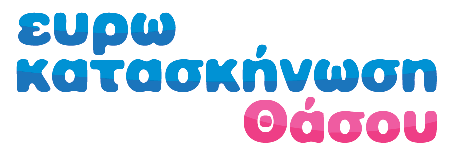                                                                                                                                                       ΗΜΕΡ.     /     / 20Ο ΓΟΝΕΑΣΕΡΩΤΗΜΑΤΟΛΟΓΙΟ COVID-19ΟΝΟΜ/ΜΟ ΚΑΤΑΣΚΗΝΩΤΗ:ΕΡΩΤΗΜΑΤΟΛΟΓΙΟ COVID-19ΟΝΟΜ/ΜΟ ΚΑΤΑΣΚΗΝΩΤΗ:ΕΡΩΤΗΜΑΤΟΛΟΓΙΟ COVID-19ΟΝΟΜ/ΜΟ ΚΑΤΑΣΚΗΝΩΤΗ:Έχει νοσήσει το παιδί από COVID-19;ΝΑΙ ΚΑΙ ΠΟΤΕ?           ΟΧΙΈχει εμβολιαστεί για covid-19ΗΜΕΡΟΜΗΝΙΑ ΤΕΛΕΥΤΑΙΑΣ ΔΟΣΗΣΈχει έρθει σε επαφή με επιβεβαιωμένο κρούσμα covid-19 τις τελευταίες 10 ημέρες?ΝΑΙΟΧΙΕίχε τις τελευταίες 10 ημέρες το παιδί ή κάποιο άλλο μέλος της οικογένειας εμπύρετο νόσημα, αίσθημα αδυναμίας, εύκολης κόπωσης, βήχα, ρινική καταρροή, εμέτους/διάρροιες, φαρυγγαλγία,, επιπεφυκίτιδα, επίμονη κεφαλαλγία, απώλεια γεύσης/ όσφρησης NAIOXI